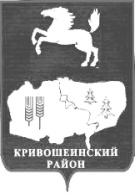 АДМИНИСТРАЦИЯ КРИВОШЕИНСКОГО РАЙОНАПОСТАНОВЛЕНИЕ04.12.2020                                                                                                                     № 713с. Кривошеино Томской областиО внесении изменений в постановление Администрации 
Кривошеинского района от 09.11.2016 № 350 «Об осуществлении закупок 
товаров, работ, услуг для муниципальных нужд»В соответствии с Федеральным законом от 05.04.2013 N 44-ФЗ "О контрактной системе в сфере закупок товаров, работ, услуг для обеспечения государственных и муниципальных нужд" Постановляю: В приложение 5 к постановлению Администрации Кривошеинского района от 09.11.2016 № 350 «Об осуществлении закупок товаров, работ, услуг для муниципальных нужд»  внести следующие изменения:1) Пункт 2 изложить в следующей редакции:«2. СОСТАВ ЕДИНОЙ КОМИССИИНастоящее постановление вступает в силу с даты его подписания.Настоящее постановление подлежит размещению в Сборнике нормативных актов Администрации Кривошеинского района и размещению в сети «Интернет» на официальном сайте муниципального образования Кривошеинский район.Контроль за исполнением настоящего постановления возложить на Первого заместителя Главы Кривошеинского района.Глава Кривошеинского района	(Глава Администрации)			       	                                               А.Н.КоломинПрокуратура, библиотека, Мельник С.В., Деева К.А., Шабарова Е.В. Деева Кристина Александровна- руководитель отдела бухгалтерского учета – Главный бухгалтер-председатель комиссииШтоббе Артем Витальевич- заместитель Главы  Кривошеинского района по  вопросам ЖКХ, строительства, транспорта, связи, ГО и ЧС -  заместитель председателя комиссииМельник Станислав Валентинович- Главный специалист - юрисконсультГерасимов Алексей Михайлович-заведующего хозяйственной частью Данилов Денис Владимирович- главный специалист по делам строительства и архитектурыШабарова Елена Васильевна- главный специалист по закупкам - секретарь комиссии»Е.В. Шабарова8(38251)21763